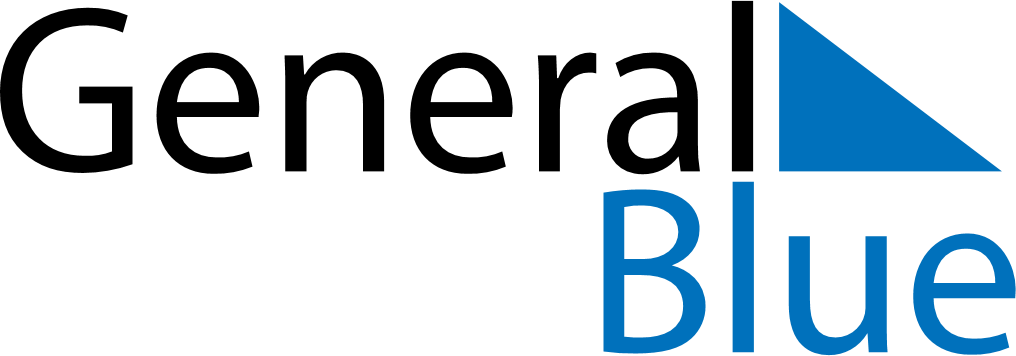 Daily Planner September 19, 2022 - September 25, 2022Daily Planner September 19, 2022 - September 25, 2022Daily Planner September 19, 2022 - September 25, 2022Daily Planner September 19, 2022 - September 25, 2022Daily Planner September 19, 2022 - September 25, 2022Daily Planner September 19, 2022 - September 25, 2022Daily Planner September 19, 2022 - September 25, 2022Daily Planner MondaySep 19TuesdaySep 20WednesdaySep 21ThursdaySep 22FridaySep 23 SaturdaySep 24 SundaySep 25MorningAfternoonEvening